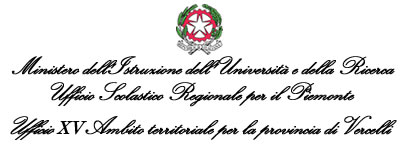 	Via Giolito, 1 - 13100 Vercelli - Tel.0161-228711   UFFICIO GRADUATORIE  IL DIRIGENTEProt.    964                                              Vercelli, 29/10/2014DISPONEIL DIRIGENTEAntonio CataniaFirma autografa sostituita a mezzoStampa ai sensi dell’art.3, comma 2Del D.L.vo 39/1993ALL’ALBO ELETTRONICO DELL’UFFICIOSEDEALL’U.R.P - SEDE       VISTOil provvedimento n. 2/Registro emergenza, del 28/07/2014 con il quale è stata disposta l’esclusione, ai sensi degli artt. 1, 9 commi 2 e 3 e 10  - del D.M. n. 235 del 01/04/2014,dalle graduatorie ad esaurimento degli aspiranti che hanno chiesto un nuovo inserimento nelle graduatorie ad esaurimento di questa provincia, per il  triennio 2014/17 ed inoltre hanno inviato la domanda con  modalità cartacea anziché web;PRESO ATTOche anche l’ aspirante: RENDINA MICHELA ( 26/08/1975 FG )ha chiesto, un nuovo inserimento nelle graduatorie ad esaurimento di questa provincia, per il  triennio 2014/17 ed inoltre ha inviato la domanda con  modalità cartacea anziché web;CONSIDERATOche l’art, 9 comma 2 stabilisce: “la domanda dovrà essere presentata esclusivamente con modalità web”;RITENUTOpertanto che la domanda di cui trattasi non può essere presa in considerazione e quindi motivo di esclusione dell’ aspirante in base alla normativa di cui sopra;Art. 1Per quanto  in premessa, l’elenco degli esclusi dalle graduatorie ad esaurimento, allegato al decreto n.2-registro emergenza- del 28/07/2014 è integrato  con il nominativo di: RENDINA MICHELA(istanza pervenuta il 13/05/2014 Prot. 964)poiché la stessa ha chiesto, un nuovo inserimento nelle graduatorie ad esaurimento di questa provincia, per il  triennio 2014/17 ed inoltre ha inviato la domanda con  modalità cartacea anziché web.Art. 2Il presente provvedimento è pubblicato all’albo elettronico del sito  http://vercelli.istruzionepiemonte.itArt. 3Il provvedimento ha efficacia dichiarativa dell’esclusione e rettifiche apportate. Agli interessati non sarà inviato il decreto individuale quale notifica di esclusione.Srt. 4L’aspirante può  esperire i rimedi giurisdizionali ed amministrativi previsti dall’ordinamento.